Mateřská škola Hlučín, Severní, příspěvková organizace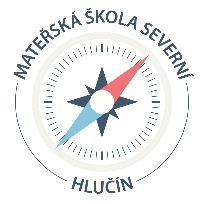 Severní 1261/19							RTSTAV- Radek Trunčík74801, Hlučín								IČ: 05857724Tel: 605352571mail: severni@seznam.czIČO: 75027151Vyřizuje: Mgr. Kateřina Boková – ředitelkaČ.j: MŠS11/2023Věc: Objednávka rekonstrukce dlažby – chodba MŠ SeverníMateřská škola Hlučín, Severní, příspěvková organizace objednává u vaší firmy zednické práce v rozsahu a ceně dle nabídky z 24.2.2023.Rekonstrukce dlažbyTermín realizace od 27.2.2023 – 3.3.2023						Za RTSTAV beru na vědomí  a objednávku akceptujiV Hlučíně dne 24.2.2023					Ve Štítině dne 24.2.2023----------------------------------					-------------------------------             Objednatel		zhotovitelpopiscena1Dlažba včetně přípravyDlažba včetně přípravyDlažba včetně přípravy23,7m2*(680+150+320+195)23,7m2*(680+150+320+195)23,7m2*(680+150+320+195)318772Dodání dlažby dle odstínuDodání dlažby dle odstínuDodání dlažby dle odstínu28,5m2*250,-28,5m2*250,-7 1253Soklík z dlažby 20,5bm*280,-Soklík z dlažby 20,5bm*280,-Soklík z dlažby 20,5bm*280,-7 6504Bourání a přesun sutě 19,7m*Bourání a přesun sutě 19,7m*Bourání a přesun sutě 19,7m*150,-2 9555Odvoz odpadu a likvidace DK1Odvoz odpadu a likvidace DK1Odvoz odpadu a likvidace DK10,75t1 4506Oprava omítky a malby  po solkuOprava omítky a malby  po solkuOprava omítky a malby  po solku0h*300,-07Doprava osobní a valníkDoprava osobní a valníkDoprava osobní a valník1 7508Malta+ silikon+ spárovačka+lišty atd. Malta+ silikon+ spárovačka+lišty atd. Malta+ silikon+ spárovačka+lišty atd. Malta+ silikon+ spárovačka+lišty atd. 5 7509Práce venkovní 2*5h 10*300,-Práce venkovní 2*5h 10*300,-Práce venkovní 2*5h 10*300,-3 00010Kotvící prvkyKotvící prvky59011Lišty navícLišty navíc36812Nivelace navíc 5ks 25kg, 2 ks beton Nivelace navíc 5ks 25kg, 2 ks beton Nivelace navíc 5ks 25kg, 2 ks beton Nivelace navíc 5ks 25kg, 2 ks beton 1820Celkem bez DPHCelkem bez DPH64335Celkem s 21% DPHCelkem s 21% DPH77845